DR. MOHAMMAD ABEDEL SAMEI’ TABIEH (Associate Professor)The , Faculty of AgricultureDep. Of Agricultural Economics and AgribusinessPhD IN AGRICULTURAL ECONOMICS AND ECONOMETRICS - H/P       : ++96 798897676E. Mail: tabieh33@yahoo.com          m.tabieh@ju.edu.jo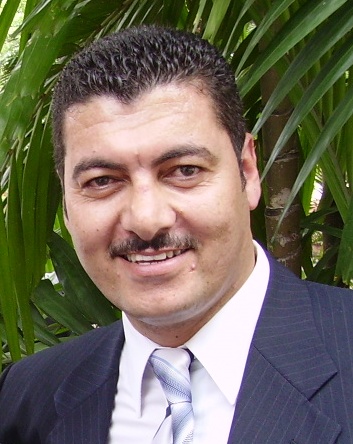 PERSONAL INFORMATIONMarital Status:  Married (4 Kids)Gender: Male, JordanianDate of Birth: 12/5/1967Place of Birth: Full Address (Permanent):  – Jordan, P.O . Post-Code 11953 Tlaa' Al-Ali, . Tel.   ++962 6 5331457  H/P ++96 798897676. The , Faculty of AgricultureDep. Of Agricultural Economics and Agribusiness 11942 Tel. ++ 96265355000Fax. ++ 9665300806EDUCATION & CERTIFICATESB.Sc. of Agri. Economics and Extension. , 1989-90.M.Sc. of Agri. Economics and Agribusiness. , High – Studies College, 1993-94.Ph.D. in Economics and Econometrics, Univ. Sciences  (USM), Penang – , 2007.USM has Top of 300 Universities in the World.EXPERIENCESAssociate Prof., The , Dep. Of   Agricultural Economics and Agribusiness, Faculty of Agriculture, 2011 till now (Vice - Dean for Student Affairs, Faculty of Agriculture, the University of Jordan)Al- Balqa’ Applied , Dep. Of Finance (Head). Assistant Prof. Finance. 2010-2011   Al- Al-Ahliyya Amman Univ. Faculty of Administrative and Financial Sciences, Dep. Of Finance. 2007 - 2011. (Assistant Prof.), FinancePart-Time Lecturer at the , (Under-graduate and Post-graduate) BSc & M.Sc. 2009 - 2011  , Faculty of Agri. and . Lecturer, 1997- 2004.Nenaraca – FAO.  Office, Research Assistant, 1989-1990.Department of Agri. Economics and Extension /Faculty of Agriculture, . Teaching and Research Assistant, 1990-1993. for Research and Technology Transfer – Ministry of Agriculture. Department of Evaluation & Monitoring, Economics Researcher, 1995-1997.CLASSES TUAGHTMacroeconomicsMicroeconomicsManagerial EconomicsFinancial ManagementMathematics for Economics & BusinessStatistics For BusinessFinancial Analysis By Computer Operation ResearchFinancial AnalysisFeasibility Studies & Project Appraisal Risk & Insurance ManagementInternational Banking OperationsSpecialization Credit AssociationGraduation Project in FinanceTraining in BanksLinear ProgrammingStatisticsEnvironment EconomicsForeign TradeIn Al-Ahliyya Amman Univ., Faculty of Administrative and Financial Sciences, I have been: Supervisor for B.Sc Students Member of Seminar Committee Member of E. Learning Committee Member in Study-Plan for Finance Member of Budget Committee Member of Strategic PlanningSupervisor for the Training in BanksSupervisor for the Graduation Project in FinanceSecretary of Finance Dep. Council   Editor for many International Refereed JournalsAcademic Consultant for Al-Qadisya CollegeReferee for many Articles in Economics & FinanceSupervisor and Co-Supervisor for M.Sc and PhD students in Economics Field Examiner for M.Sc Thesis and PhD dissertationsPUBLICATIONS IN REFREED JOURNALS Tabieh, M. and others. Economic analysis of brackish-water desalination used for irrigation in the Jordan Valley. Desalination and water treatment 72:13-21 · January 2017 . DOI: 10.5004/dwt.2017.20435Tabieh, M. , Al-Karablieh, E., Salman, A., Qtaishat, T., Al-Qudah, H.Majdalawi, M. and Al-Khatib, H. Economic Analysis of Micro-Catchment Rainwater Harvesting Techniques in Jordan’s Arid Zones. International Journal of Applied Environmental Sciences ISSN 0973-6077 Volume 10, Number 4 (2015), pp. 1205-1225 © Research India PublicationsMohammad A. S. Tabieh and A. Salman, E. Al-Karablieh, H. Al-Qudah and H. Al-Khatib. The Residental Water Demand Function in Amman-Zarka Basin in Jordan. WULFENIA JOURNAL, KLAGENFURT- Austria, ISSN: 1561-882x, 19, No.11, Nov. 2012, WULFENIA JOURNAL, Austria, 2012. http://www.multidisciplinarywulfenia.org/auto/index.php/archive/part/19/11/2/?currentVol=19&currentissue=11E.K. Al-Karablieh, A.S. Jabarin & Mohammad. A.S. Tabieh. Jordanian Horticultural Export Competitiveness from Water Perspective. Journal of Agricultural Science and TechnologyB1 2011, 964-974, David Publishing, USA, 2011. http://davidpublishing.com/show.html?2726Mohammad A. S. Tabieh, J. Suliman and A. Al-Horani. Pricing Mechanism as a Tool for Water Policy using a Linear Programming Model . Australian Journal of Basic and Applied Sciences (AJBAS), ISSN 1991-8178, 4(8): 3159-3173, © 2010, INSInet Publication, http://www.ajbasweb.com/ajbas/2010/3159-3173.pdfMohammad A. S. Tabieh and Ala'a Al-Horani. An Economic Analysis of Water Status in Jordan , Journal of Applied Sciences, ISSN: 1812-5654, Vol 10, No. 16, 1695-1704 . SCIENCE ALERT, Newyork USA, Asian Network for Scientific Information 2010, http://scialert.net/fulltext/?doi=jas.2010.1695.1704Mohammad A. S. Tabieh. An Optimal Irrigation Water Allocation Model For The Jordan Valley. Management and pricing Policy Implications. VDM Verlag Muller, Germany, ISBN-10: 3639249976, 2010, ISBN-13: 978-3639249972, First Edition, International Book, and Available online A. Al-Rimawi, Mohammad A. S. Tabieh and H.  Al-Qudah. Attitudes Towards Linkage Mechanism Research of Agricultural Research and Extension. American Journal of Agricultural and Biology Sciences. ISSN 1557-4989, 8 (2): 117-125, 2013 Science Publication.   Mohammad A. S. Tabieh., Al-Kadi A. and Al-Jouhari W. (2005) Effects of Some Variables on Household Water Demand Estimation in Jordan, Refereed Regional Conference on Ecological and Environmental Modeling (Ecomod 2004) Sep. 15-16, 2004.Mohammad A. S. Tabieh and Suliman J. An Analysis of Water Status in Jordan, (2005) Scientific Paper submitted to the ASAE 2005 International Refereed Conference in Iran August 2005. University of Sistan, Faculty of Economics and Administrative SciencesMohammad A. S. Tabieh  and others, The Impact of the Global Financial Crisis on the  Jordanian GDP, Global Advanced Research Journal of Management and Business Studies (ISSN: 2315-5086) Vol. 4(9) pp. 398-406, November, 2015 , Available online http://garj.org/garjmbs/index.htmMohammad I. Majdalawi, Mohammad A. S. Tabieh  and others , Integration of different environmental valuation methods to estimate forest degradation in arid and semi-arid regions, International Journal of Sustainable Development & World EcologyPhD. DISSERTATIONTabieh, M. (2007) "An Optimal Irrigation Water Allocation Model: Management and Pricing Policy Implications for the  ", Mathematical and Econometrics Approaches, PhD Dissertation, University Sains  USM, Penang-Malaysia. 2007. UNPUBLISHED DISSERTATIONSEMINARSCONFERENCESRegional Conference on Ecological and Environmental Modeling (Ecomod 2004) Sep. 15-16 2004 Malaysia- Penang.USM- UPM- PETA Conference : Agricultural as a Business: The Paradigm and The Challenges 28 – 29 November 2007 Penang – GLOWA , FINAL INTERNATIONAL CONFERENCE, LIMASSSOL. , WWW.GLOWA.ORG 2011Negaliters Project, N-Park Resort Condominium-Water Penang and Irrigation Malaysia Workshop on water Coservation. , November 2006.SKILLSCOMPUTER EXPERIENCES Windows XP, Office 2007 Excel, WinWord, Power Point / Internet Access / D. Base / Quarto Pro / Harvard Graphics / Microstate / SPSS / MS – Dos BLP 88 / Management Scientist For Linear Programming / Xa for Linear Programming. E.Views.Software: SPSS, Minitab, Tora and SAS. Software for Applied EconometricsConsultation:Designing ExperimentsTime Series and Econometrics AnalysisCategorical data AnalysisMultivariate AnalysisQuality ControlBiostatisticsRegression Analysis Econometric ModelsFeasibility Studies & Project AppraisalWater ResourcesAwarded the Scholarship from the Islamic Development Bank (IDB) to complete my PhD Degree, 2004.LANGUAGESArabic Language (Mother Tongue): ExcellentEnglish Language: Fluent in , Writing and Conversation. REFEREESNameAddressProf. Dato Jamalludin Suliman University Sains  (USM), School Social Sciences, Economics, Penang –,  11800. President Asian Society of Agricultural Economics (ASAE), Tel. 604-653 3888 Ext. 3353E-Mail: jamals@usm.myWebsite: www.soc.usm.myProf. Dr. Ismail BabaDean, School Social Sciences, USM,  11800, , Tel. 604-653 3888 E-Mail: dean_soc@usm.myWebsite: www.soc.usm.myAssoc.Prof. Andrew Tan Khee GuanUniversity Sains  USM, School Social Sciences, Economics,  11800, Penang –. Tel. 604-653 3888 E-Mail: atan@usm.myWebsite: www.soc.usm.my.Assoc. Prof. Ala’a Al-HoraniAl-Ahliyya Amman Univ.Faculty of Administrative and Financial Sciences.Head,Dep. Of Finance Website: www.Al-Ahliyya Amman Univ.comProf. Dr. Mo’ayad Al-DouriAl-Ahliyya Amman Univ.Dean,Faculty of Administrative and Financial Sciences.Dep. Of Finance Website: www.Al-Ahliyya Amman Univ.coProf. Dr. Mohammad Kh. Al-MajaliProf. Dr. Amer SalmanProf. Dr Emad Al- KarabliehDean,Faculty of Scientific Research and High-StudiesTel: 00962 777 622322Website :www.ju.edu.joFaculty of  Agriculture, Dep. Of Agric Economics and AgribusinessWebsite :www.ju.edu.joFaculty of Agriculture, Dep. Of Agric Economics and AgribusinessWebsite :www.ju.edu.jo